SDG 4.1.1 Review Panel Terms of ReferenceNovember 16, 2020Overview:  The United Nations Educational, Scientific, and Cultural Organization (UNESCO) Institute of Statistics (UIS) is seeking fifteen representatives to sit on the newly created Sustainable Development Goal (SDG) 4.1.1 Review Panel, which will be tasked with reviewing country assessments, sampling methodologies, linking methodologies, and other assessment and methodological materials to determine if country reporting meets UIS’ standards and make recommendations to UIS about whether they should accept the reported results.  Additionally, they will make recommendations back to countries that don’t meet the criteria on what changes they might need to make to ensure their results can be accepted and also how they might improve their overall outcomes.  The main indicator used to measure SDG 4.1.1 is proportion of children and young people: (a) in grades 2/3; (b) at the end of primary; and (c) at the end of lower secondary achieving at least a minimum proficiency level in (i) reading and (ii) mathematics, by sex.Background:  UNESCO, the World Bank, the United States Agency for International Development (USAID), United Kingdom’s Department for International Development (DFID), the Bill and Melinda Gates Foundation, and other international donors face significant challenges in identifying in which countries the greatest need for education interventions lies and how much progress is being made comparatively across countries in improving children’s reading and math abilities.  The reason for the challenge is that countries largely use different reading and math assessment instruments to monitor learning trends in their education systems.  In addition, even when countries use the same assessments, the language of the assessment may still differ.  This makes both fair and accurate comparisons between country outcomes and country reporting against SDG 4.1.1, as well as similar USAID and DFID global education indicators, extremely difficult.  UIS has determined that the most feasible way to address this challenge is by linking national assessments.  There are two main types of linking: statistical and non-statistical (based on the judgements of experts).  Statistical linking is generally more accurate, but it has greater requirements and requires a level of technical expertise that several countries lack, e.g., either common students taking two or more national assessments or having a fair number of common items embedded across two or more assessments in different countries.  As with any process that involves the judgement of experts, non-statistical linking (called policy linking from here forward) is vulnerable to subjectivity.  However, experts have agreed that it is acceptable when requirements for statistical linking are not met due to issues such as design, logistics, or cost.  The adoption of policy linking as a method for linking results to SDG 4.1.1 helped UIS to upgrade the indicator from Tier 3 to Tier 2 and eventually Tier 1, meaning that there is an established methodology for measuring against the indicator, and more than 50 percent of countries say they will be able to report outcomes.In brief, policy linking is a method in which the link from one assessment to another is the same set of descriptions of levels of learner proficiency. Linking two assessments using the same set of competence levels and descriptions results in comparability through equivalent but different passing scores for assessments, e.g., a passing score of 55 on one (easier) assessment that is equal to a passing score of 40 on another (more difficult) assessment.  Experts created the Global Proficiency Framework (GPF) in the spring of 2019 to establish global levels and descriptions of expected student performance to facilitate this linking.  The GPF includes four performance levels, called the global proficiency levels (GPLs)—does not meet minimum proficiency, partially meets minimum proficiency, meets minimum proficiency, and exceeds minimum proficiency and then detailed proficiency descriptors (called the global proficiency descriptors or GPDs) for grades 2-6 in reading and math by domain, construct, and sub-construct.  The GPF has also become the framework to which countries are statistically linking assessments.  And, UIS is using it as the framework for classifying assessment items it is curating to populate a Global Item Bank that countries will be able to use to generate new assessments that align with SDG 4.1.1 or to augment their existing assessments to improve alignment with the GPF and global standards.Purpose of this Panel:  The purpose of the panel is to review the rigor and validity of statistical linking and policy linking results reported to UIS for SDG 4.1.1 to ensure the validity and comparability of outcomes and to make recommendations to UIS on whether to accept individual reports for use in reporting against SDG 4.1.1. Additionally, they will make recommendations back to countries that don’t meet the criteria on what changes they might need to make to ensure their results can be accepted and also how they might improve their overall outcomes.  Responsibilities:  Task 1 - The panel will review the draft Criteria for Policy Linking Validity and provide feedback and recommendations to be incorporated into the criteria and pilot tested.Task 2 - The panel will provide guidance and feedback on the generation of validity criteria for statistical linking and item bank approaches.Task 3 – The panel will provide quality assurance for the classification of items in the item bank. Task 4 - Collectively, the panel will review all country proposals for linking assessment results to SDG 4.1.1 pre-implementation of the approach to provide recommendations on how they might improve the methodology and make a recommendation to UIS on whether the country’s assessment(s) meet(s) validity criteria.Task 5 - They will review post-implementation reports that include details on processes and outcomes to make a recommendation to UIS on whether the results should be accepted for reporting against SDG 4.1.1.  Task 6 – The panel will make recommendations back to countries that don’t meet the criteria either pre- or post-implementation to tell them what changes they might need to make to ensure their results can be accepted and also how they might improve their overall outcomes.  See Annex A for a draft diagram of the process for policy linking.  The panel will work with UIS and its partners to develop similar approaches for statistical linking and use of the item bank.  Five panel members will review each proposal and will independently grade the proposal and results against a detailed set of criteria on a four-point scale.  For policy linking (which is the method for which UNESCO is furthest along in establishing validity criteria), the panel members will review country-submitted data and evidence at two points in time: 1) before a country engages in a policy linking workshop and 2) following the workshop to ensure the validity of the results.  Before a country engages in a policy linking workshop, panel members will be expected to review:Alignment between the assessment, the assessment framework, and the curriculumAppropriateness of the assessment for the population and representativeness of the sample (if relevant)Reliability of the assessmentFollowing the workshop to ensure the validity of the results, panel members will be expected to review the reliability and validity of the linking methodology and include examining the profile and representativeness of the panelists involved as well as outputs such as inter- and intra-rater reliability, standard error of measurement, and panelist confidence in outcomes.The draft Criteria for Policy Linking Validity provides criteria for scoring these materials using the four-point scale below (the panel will need to draft similar methods and scales for the other methodologies, or a scale that can be applied to all three methods will need to be adopted):(4) Excellent - all criteria met with suitable responses for all questions(3) Good - all criteria met with suitable responses for the most critical questions, including adequate inter-rater reliability scores during the administration/ scoring of the assessment(2) Sufficient - all criteria met with suitable responses for all critical questions but adequate inter-rater reliability scores only calculated during enumerator or rater training(1) Insufficient - insufficient criteria met to continue with proposed method or for results to be accepted Panel members will be able to score proposals from wherever they are located (home or office).  Scores will be averaged to determine the final rating, and all proposals and results with a score of 2 or above will be accepted.  Detailed requirements for each criterion are included in the Criteria for Policy Linking Validity, which will be shared following initial expressions of interest.  In addition to reviewing proposals and results, members will be required to participate in four-six panel meetings per year.  Most of these will take place remotely, but one or two may be in person.  
Qualifications:  Panel members must meet one of the following sets of qualifications:Psychometricians:Trained psychometricianExperience designing and administering assessments in developing countriesExperience analyzing assessment results and access to software that allows for such analysisExperience conducting standard-setting benchmarking workshops (preferably in developing countries, but experience in any/all countries will be considered)Experience working in developing countriesStrong communication skillsContent Specialists:Reading or math expertExperience teaching students in grades 2/3, end of primary, and/or early secondary schoolExperience setting content and/or performance standards or designing curricula Experience working in developing countriesStrong communication skillsExperience teaching, working in non-Latin-based languages, preferred (at least some panel members must have this experience, including experience with non-Alphabetic languages)
Level of Effort:  Time (level of effort) requirements for participants are approximately 10 days per quarter/40 days per year with the bulk of this effort required in March, June, September, and December.

Compensation:  Panel members will be compensated through a quarterly honorarium.  Further, UIS will cover all travel and per diems costs associated with in-person panel meetings. 

Expression of Interest:  Interested individuals are invited to submit their CVs and a short Letter of Interest to UIS at UIS.lo@unesco.org by as soon as possible.  Applications will be reviewed on a rolling basis until we have received a sufficient number of applicants to select the panel members.  Applicants should demonstrate an understanding of the SOW, capability, availability, interest, and value.  UIS will then follow up with qualified individuals.  If you have already submitted an application, under our original deadline of July 2020, we appreciate your submission and will consider your applications with the others received under this extended time period.

Conflicts of Interest:  Neither those who serve on the 4.1.1 Review Panel nor their employers will be exempt from conducting Policy Linking Workshops or engaging in other linking methods to link reading and math assessment outcomes to SDG 4.1.1. However, 4.1.1 Review Panel members will be required to excuse themselves from any panel reviews for linking activities in which they have a personal or organizational conflict of interest. Annex A – Overview of 4.1.1 Review Panel Process for Policy Linking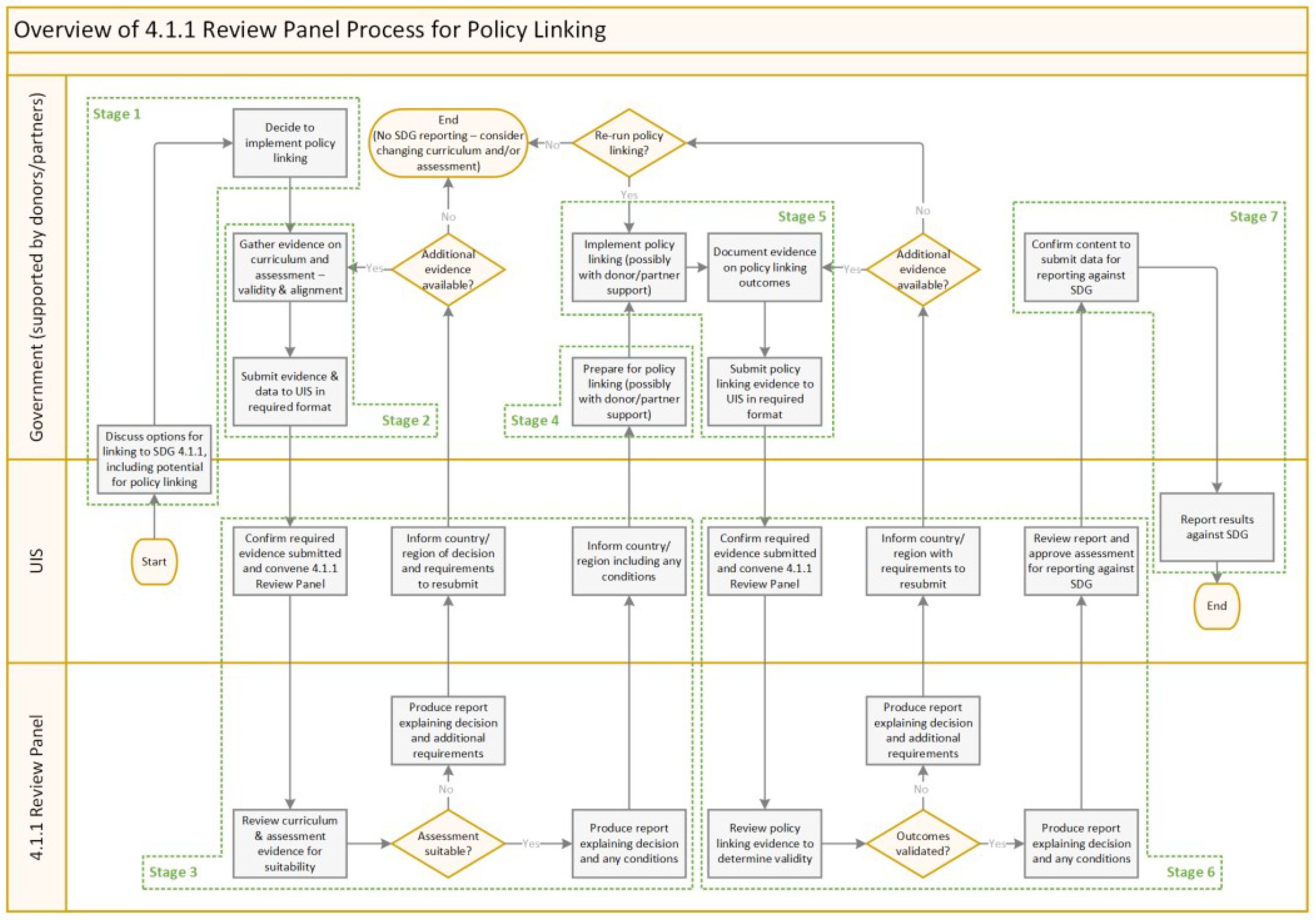 